                                                                                                           ПРОЕКТ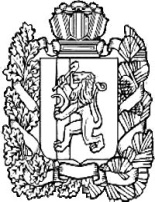 АДМИНИСТРАЦИЯПОСЁЛКА НИЖНИЙ ИНГАШНИЖНЕИНГАШСКОГО РАЙОНАКРАСНОЯРСКОГО КРАЯПОСТАНОВЛЕНИЕ                     г.                                пгт. Нижний Ингаш                                        № О внесении изменений в Постановление от 25.07.2019 г. №138-А «Об утверждении реестра и схемы размещений мест (контейнерных площадок) накопления твердых коммунальных отходов на территории поселка Нижний Ингаш»В соответствии с Федеральным законом  от 06.10.2003 №131-ФЗ «Об общих принципах организации местного самоуправления в Российской Федерации», Федеральным законом от 24.06.1998 №89-ФЗ «Об отходах производства и потребления», Постановлением Правительства РФ от 31.08.2018 №1039 «Об утверждении Правил обустройства мест (площадок) накопления твердых коммунальных отходов и ведения их реестра», руководствуясь статьей 33.1. Устава муниципального образования поселок Нижний Ингаш, внести в постановление администрации поселка от 25.07.2019 г. №138-А «Об утверждении реестра и схемы размещений мест (контейнерных площадок) накопления твердых коммунальных отходов на территории поселка Нижний Ингаш» следующие изменения:	1. В Приложении № 1 «Реестр размещения мест (контейнерных площадок) накопления  твердых коммунальных отходов на территории поселка Нижний Ингаш» Постановления изменить пункт 51 и изложить его в следующей редакции: 	2.  Дополнить Приложение № 2 «Схему размещения мест (контейнерных площадок) накопления твердых коммунальных отходов на территории поселка Нижний Ингаш»: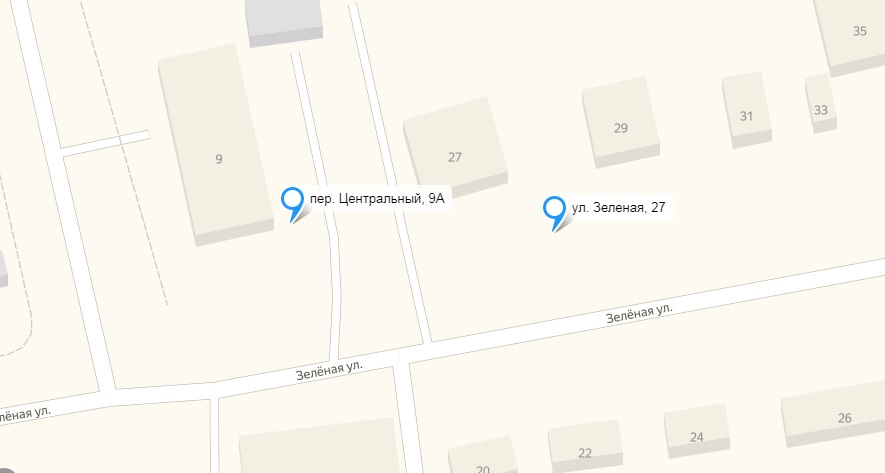 3. Опубликовать постановление в периодическом печатном средстве массовой информации «Вестник муниципального образования поселок Нижний Ингаш» и на Официальном сайте муниципального образования поселок Нижний Ингаш (https://nizhny-ingash.ru).4. Постановление вступает в силу в день, следующий за днем его официального опубликования.5.  Контроль за исполнением постановления оставляю за собой.Глава посёлка Нижний Ингаш                                                               Б.И. Гузей5156.20044256.20106656.20153556.20155756.202669 96.53811096.54415396.54733396.54976296.563742п. Нижний Ингаш, ул. Зеленая, 3, 8, 18, 43, 115Покрытие – щебень из гравия; площадь площадки – 45 кв.м; контейнеров – 15 шт., объем – 1,1 куб. мАдминистрация поселка Нижний Ингаш, ОГРН 1022400758555, Адрес: 663850, Россия, Красноярский край, Нижнеингашский район, пгт. Нижний Ингаш, ул. Ленина, 160Жилые дома